"Best of HettichXperiencedays 2021"Grande final digital no dia 2 de setembroA final em grande estilo: no dia 2 de setembro de 2021, quinta-feira, a Hettich convida seus clientes e parceiros do mundo todo a participar da grande final digital global "Best of HettichXperiencedays 2021". O streaming do evento poderá ser acompanhado diretamente no portal https://xdays.hettich.com em todos os fusos horários, ou também existe a possibilidade de assistir as atividades posteriormente, na biblioteca de mídia. Para os curiosos: o programa já está disponível online. Um dos pontos altos do dia será a apresentação do Dr. Andreas Hettich sobre o tema "Oportunidades no mundo pós-Covid", em alemão, às 09:30 horas CET, e em inglês, às 06:30 horas CET e às 17:00 horas CET.
Um evento para ninguém colocar defeito: o "Best of HettichXperiencedays 2021" inclui apresentações de destaque informativas, visitas guiadas emocionantes, um show de churrasco ao ar livre da Moesta BBQ GmbH, que vai dar água na boca, e que será transmitido diretamente do Hettich Forum, em Kirchlengern, além de imagens interessantes dos bastidores dos HettichXperiencedays e, como não poderia faltar, também teremos equipes locais da Hettich em todo o mundo falando sobre suas experiências e impressões das últimas semanas. Esta incrível mistura de informação e entretenimento é a forma da Hettich de agradecer a todos os clientes e parceiros no mundo todo pelo grande interesse e pelos muitos feedbacks positivos – e também é uma maneira de olhar para o futuro. Isso porque o projeto HettichXperiencedays também poderá ser acessado digitalmente depois do dia 2 de setembro, e as unidades internacionais da Hettich continuarão oferecendo aos seus clientes visitas guiadas para os destaques dos HettichXperiencedays, além de visitas presenciais aos showrooms. O nosso lema continua o mesmo. "Let’s move markets!"O grande show de tendências "HettichXperiencedays 2021" está acontecendo desde meados de março. A Hettich usou seu novo formato híbrido com sucesso para apresentar aos clientes e parceiros de todo o mundo ambientes de mobiliário inovadores nas megatendências da urbanização, personalização e New Work.Quem quiser participar digitalmente no "Best of HettichXperiencedays 2021" no dia 2 de setembro já pode se informar em https://xdays.hettich.com e fazer sua inscrição gratuitamente.As seguintes fotos podem ser baixadas no site www.hettich.com, Menu: Imprensa:FiguraLegenda da imagem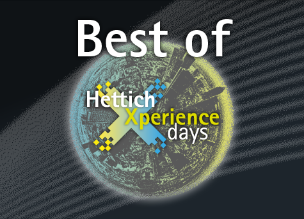 312021_a
"Best of HettichXperiencedays 2021": no dia 2 de setembro será realizada a grande final digital do evento híbrido da Hettich deste ano, em https://xdays.hettich.com. Gráfico: HettichSobre a HettichA empresa Hettich foi fundada em 1888 e, atualmente, é um dos maiores e mais bem-sucedidos fabricantes mundiais de ferragens para móveis. Mais de 6 600 funcionários, em quase 80 países, trabalham juntos com um só objetivo: desenvolver tecnologia inteligente para móveis. Assim, a Hettich fascina pessoas no mundo todo e é um importante parceiro para a indústria de móveis, comércio e marcenaria. A marca Hettich representa valores consistentes e é sinônimo de qualidade e inovação, confiabilidade e proximidade ao cliente. Mesmo com seu grande porte e renome internacional, a Hettich permaneceu uma empresa familiar. A inexistência de investidores externos, permite delinear o futuro da empresa com liberdade, humanidade e sustentabilidade.